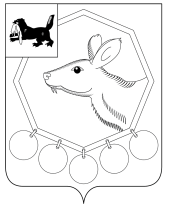 09.07.2021 г. №154п/21РОССИЙСКАЯ ФЕДЕРАЦИЯИРКУТСКАЯ ОБЛАСТЬМУНИЦИПАЛЬНОЕ ОБРАЗОВАНИЕ«БАЯНДАЕВСКИЙ РАЙОН»МЭРПОСТАНОВЛЕНИЕО ВНЕСЕНИИ ИЗМЕНЕНИЙ В ПОСТАНОВЛЕНИЕ МЭРА ОТ 12.11.2020 №198п/20«О ВВЕДЕНИИ РЕЖИМА ФУНКЦИОНИРОВАНИЯ ПОВЫШЕННОЙ ГОТОВНОСТИ НА ТЕРРИТОРИИ БАЯНДАЕВСКОГО РАЙОНА»В соответствии со статьей 11 Федерального закона от 21 декабря 1994 года № 68-ФЗ «О защите населения и территорий от чрезвычайных ситуаций природного и техногенного характера», Указом Президента Российской Федерации от 11 мая 2020 года № 316 «Об определении порядка продления действия мер по обеспечению санитарно-эпидемиологического благополучия населения в субъектах Российской Федерации в связи с распространением новой коронавирусной инфекции (COVID-19)», с учетом протоколов заседаний санитарно-противоэпидемической комиссии при Правительстве Иркутской области от 22 июня 2021 года, от 24 июня 2021 года, руководствуясь Указом губернатора Иркутской области от 29 июня 2021 года № 172-уг "О внесении изменений в указ Губернатора Иркутской области от 12 октября 2020 года № 279-уг", Указом губернатора Иркутской области от 02 июля 2021 года № 174-уг "О внесении изменений в указ Губернатора Иркутской области от 12 октября 2020 года № 279-уг", Указом губернатора Иркутской области от 06 июля 2021 года № 176-уг "О внесении изменений в указ Губернатора Иркутской области от 12 октября 2020 года № 279-уг",статьями 33, 48 Устава МО «Баяндаевский район»,ПОСТАНОВЛЯЮ:1. Внести в постановление Мэра МО «Баяндаевский район» от 12  ноября 2020 года № 198п/20 "О режиме функционирования повышенной готовности на территории МО «Баяндаевского района» (далее - постановление) следующие изменения:1) в пункте 9.1 Правил поведения при введении режима повышенной готовности на территории Баяндаевского района, на которой существует угроза возникновения чрезвычайной ситуации в связи с распространением новой коронавирусной инфекции (COVID-19) (Порядка передвижения на территории Баяндаевского района лиц и транспортных средств, за исключением транспортных средств, осуществляющих межрегиональные перевозки), установленных постановлением, слова «Организаторам спортивных мероприятий» заменить словами «Командирующим организациям»;2) в Правилах поведения при введении режима повышенной готовности на территории Баяндаевского района, на которой существует угроза возникновения чрезвычайной ситуации в связи с распространением новой коронавирусной инфекции (COVID-19), для лиц, привлекаемых к работе вахтовым методом, для выполнения сезонных работ, и работодателей, применяющих вахтовый метод работы, метод сезонных работ, установленных постановлением:пункт 2 изложить в следующей редакции:«2. Лицам, привлекаемым к работе вахтовым методом, для выполнения сезонных работ, в соответствии с методическими рекомендациями «МР 3.1/2.2.0176/1-20. 3.1. Профилактика инфекционных болезней. 2.2. Гигиена труда. Рекомендации по организации работы вахтовым методом в условиях сохранения рисков распространения COVID-19. Методические рекомендации» (утверждены Главным государственным санитарным врачом Российской Федерации 30 апреля 2020 года) обеспечить перед началом вахты, сезонных работ выполнение требований по изоляции в обсерваторах работодателя, осмотр врача и сдачу биологического материала для проведения его лабораторного исследования на COVID-19 методом полимеразной цепной реакции (далее - ПЦР) на рибонуклеиновую кислоту (далее - РНК) SARS-CoV-2 или на определение антигена SARS-CoV-2, а также методом иммуноферментного анализа (далее - ИФА), иммунохроматографического 3 анализа или иммунохемилюминесценции  (на наличие иммуноглобулина G (далее - IgG) и иммуноглобулина М (далее - IgM). По результатам лабораторного исследования: работники с положительным результатом исследования методом ПЦР и (или) при наличии IgM подлежат госпитализации в медицинскую организацию, при этом лица, контактировавшие с больным COVID-19, подлежат изоляции и медицинскому наблюдению;работники с отрицательным результатом исследования методом ПЦР и наличием IgG, по результатам медицинского заключения направляются к месту осуществления трудовой деятельности без ограничений; при этом достаточные уровни IgG должны находиться в диапазоне положительного индекса позитивности, который вычисляется в соответствии с инструкцией к тест-системе для ИФА; работники с отрицательным результатом исследования методом ПЦР и отсутствием IgG подлежат обсервации в течение 14 календарных дней с момента их размещения.В отношении лиц, указанных в абзаце пятом настоящего пункта, повторное лабораторное исследование на COVID-19 методом ПЦР организуется не ранее, чем на восьмой календарный день с момента размещения работника в обсерваторе, по результатам которого: при получении отрицательного результата повторного лабораторного исследования на основании медицинского заключения работники направляются к месту осуществления трудовой деятельности по истечении 14 календарных дней с момента размещения работника в обсерваторе;при наличии положительного результата исследований и (или) появления симптомов, не исключающих COVID-19, у работника, в отношении него и лиц, контактировавших с ним, организуется проведение противоэпидемических мероприятий в соответствии с требованиями санитарного законодательства.»;дополнить пунктом 2.1 следующего содержания:«2.1. При представлении вакцинированными результатов исследований методом ИФА на наличие антител IgM и IgG после завершения курса вакцинации против COVID-19, заверенных печатью медицинской организации, проводившей исследование, и подписью медицинского работника, и удостоверяющих наличие антител IgG, дальнейшее исследование таких работников на наличие антител IgM и IgG возможно проводить через 6 месяцев после завершения курса вакцинации. При этом проведение лабораторного исследования на COVID-19 методом ПЦР на РНК SARS-CoV-2 или на определение антигенов SARS-CoV-2 обязательно»;3) в Перечне организаций и индивидуальных предпринимателей, деятельность которых приостановлена (ограничена) в целях обеспечения санитарно-эпидемиологического благополучия населения в связи с распространением новой коронавирусной инфекции (COVID-19), установленных постановлением:в пункте 2:подпункт 1 изложить в следующей редакции:"1. предоставление услуг ресторанов, кафе, столовых, буфетов, баров, закусочных и иных предприятий общественного питания (код ОКВЭД 2: 56), за исключением оказания гражданам услуг общественного питания в фудкортах;";пункт 3 изложить в следующей редакции:"3. Приостановить на территории Баяндаевского района деятельность организаций независимо от организационно-правовой формы и формы собственности, а также индивидуальных предпринимателей (далее -хозяйствующие субъекты:1) предоставляющих услуги ночных клубов (дискотек) (код ОКВЭД 2: 90.04);2) предоставляющих услуги в области искусства и организации развлечений, отдыха и развлечений, иных аналогичных услуг, услуг детских игровых комнат и детских развлекательных центров (код ОКВЭД 2: 90, 90.01, 90.04, 93) - на период по 18 июля 2021 года;3) предоставляющих услуги СПА-салонов, соляриев, саун (коды ОКВЭД 2: 96.02, 96.04) - на период по 18 июля 2021 года;4) предоставляющих услуги общественного питания в фудкортах (код ОКВЭД 2: 56) - на период по 18 июля 2021 года.";подпункт 5 изложить в следующей редакции:"5. предоставление услуг музеев (код ОКВЭД 2: 91.02), услуг ботанических садов, зоопарков (код ОКВЭД 2: 91.04.1);";пункт 5 дополнить новыми абзацами седьмым - восемнадцатым следующего содержания: «при условии соблюдения режима работы ресторана, кафе, столовой, буфета, бара, закусочной и иного предприятия общественного питания - с 6-00 часов до 23-00 часов по местному времени.Требование абзаца седьмого настоящего пункта не распространяется на объекты общественного питания:расположенные на вокзалах, автовокзалах, в аэропортах, на остановочных пунктах движения железнодорожного транспорта, вдоль дорог федерального, регионального, межмуниципального значения, предназначенные для оказания услуг участникам дорожного движения по пути их следования по междугородним маршрутам, без проведения банкетов, корпоративов, других торжественных мероприятий с 23-00 до 06-00 часов по местному времени;работающие исключительно при обслуживании на вынос без посещения гражданами помещений таких хозяйствующих субъектов, а также при осуществлении доставки заказов;расположенные в местах временного размещения граждан при обслуживании исключительно граждан, проживающих в таких местах, без проведения банкетов, корпоративов, других торжественных мероприятий с 23-00 до 06-00 часов по местному времени»;"При осуществлении деятельности хозяйствующих субъектов, указанных в подпункте 1 пункта 2 настоящего Перечня, не допускается функционирование танцевальных площадок (танцевальных зон), дискотек, проведение банкетов, корпоративов, других торжественных мероприятий.";Деятельность хозяйствующих субъектов, предоставляющих услуги общественного питания в фуд-кортах, допускается при соблюдении следующих условий:обеспечение выбора блюд и напитков бесконтактным способом (с помощью электронных меню);исключение приема наличных денежных средств для оплаты;соблюдение расстояния между столами не менее 2 метров;направление уведомления о начале работы в соответствии с указанными ограничениями на адрес электронной почты potreb@govirk.ru с последующим контролем соблюдения ограничений со стороны службы потребительского рынка и лицензирования Иркутской области.";абзац седьмой изложить в следующей редакции:«При осуществлении деятельности хозяйствующих субъектов, указанных в подпункте 1 пункта 2 настоящего Перечня, не допускается функционирование танцевальных площадок (танцевальных зон), дискотек, проведение на период с 29 июня 2021 года по 26 июля 2021 года банкетов, корпоративов, других торжественных мероприятий»;подпункт 3 пункта 6 изложить в следующей редакции:"3. наличие у потребителя услуг (за исключением лиц в возрасте не старше 18 лет) одного из документов, подтверждающих:получение первого компонента вакцины против COVID-19 или полного курса вакцинации против COVID-19 (сертификат о прохождении вакцинации против COVID-19, полученный с использованием Единого портала государственных и муниципальных услуг (www.gosuslugi.ru), в электронном виде (на бумажном носителе) либо справка медицинской организации о прохождении вакцинации против COVID-19) (с 1 августа 2021 года -документов, подтверждающих получение полного курса вакцинации против COVID-19);отрицательный результат лабораторного исследования на COVID-19 методом полимеразной цепной реакции (ПЦР) в электронном виде (на бумажном носителе), выданный не ранее чем за 72 часа до вселения (размещения);для лиц, перенесших заболевание COVID-19, справка (заключение) медицинской организации или результаты лабораторного исследования на наличие иммуноглобулина IgG к COVID-19 в диапазоне положительного индекса позитивности, который вычисляется в соответствии с инструкцией к тест-системе для иммуноферментного анализа (ИФА), полученные не ранее 6 месяцев до вселения (размещения);";подпункт 4 пункта 7 изложить в следующей редакции:"4. наличие у потребителя услуг (за исключением лиц в возрасте не старше 18 лет) одного из документов, подтверждающих:получение первого компонента вакцины против COVID-19 или полного курса вакцинации против COVID-19 (сертификат о прохождении вакцинации против COVID-19, полученный с использованием Единого портала государственных и муниципальных услуг (www.gosuslugi.ru), в электронном виде (на бумажном носителе) либо справка медицинской организации о прохождении вакцинации против COVID-19) (с 1 августа 2021 года - документов, подтверждающих получение полного курса вакцинации против COVID-19);отрицательный результат лабораторного исследования на COVID-19 методом полимеразной цепной реакции (ПЦР) в электронном виде (на бумажном носителе), выданный не ранее чем за 72 часа до вселения (размещения);для лиц, перенесших заболевание COVID-19, справка (заключение) медицинской организации или результаты лабораторного исследования на наличие иммуноглобулина IgG к COVID-19 в диапазоне положительного индекса позитивности, который вычисляется в соответствии с инструкцией к тест-системе для иммуноферментного анализа (ИФА), полученные не ранее 6 месяцев до вселения (размещения);";подпункт 9 признать утратившим силу;в пункте 11:абзац первый признать утратившим силу;абзац третий признать утратившим силу;в пункте 12:абзац второй изложить в следующей редакции:"Допускается проведение физкультурных и спортивных мероприятий, включенных в Единый календарный план межрегиональных, всероссийских и международных физкультурных мероприятий и спортивных мероприятий, в открытых и закрытых объектах спорта при условии отсутствия зрителей, спортивных мероприятий с количеством участников не более 50 человек на открытом воздухе без зрителей.";абзац третий изложить в следующей редакции:"Для допуска к занятию спортом потребитель услуг (за исключением лиц в возрасте не старше 18 лет) представляет один из документов, подтверждающих:получение первого компонента вакцины против COVID-19 или полного курса вакцинации против COVID-19 (сертификат о прохождении вакцинации против COVID-19, полученный с использованием Единого портала государственных и муниципальных услуг (www.gosuslugi.ru), в электронном виде (на бумажном носителе) либо справка медицинской организации о прохождении вакцинации против COVID-19) (с 1 августа 2021 года -документов, подтверждающих получение полного курса вакцинации против COVID-19);отрицательный результат лабораторного исследования на COVID-19 методом полимеразной цепной реакции (ПЦР) в электронном виде (на бумажном носителе), выданный не ранее чем за 72 часа до начала занятий спортом;для лиц, перенесших заболевание COVID-19, справка (заключение) медицинской организации или результаты лабораторного исследования на наличие иммуноглобулина IgG к COVID-19 в диапазоне положительного индекса позитивности, который вычисляется в соответствии с инструкцией к тест-системе для иммуноферментного анализа (ИФА), полученные не ранее 6 месяцев до начала занятий спортом.";абзац четвертый признать утратившим силу;пункт 14 изложить в следующей редакции:"14. Деятельность хозяйствующих субъектов, указанных в подпункте 8 пункта 2 настоящего Перечня, для предоставления услуг по демонстрации кинофильмов допускается при одновременном соблюдении следующих условий:1) соблюдение методических рекомендаций "МР 3.1/2.1.0189-20. 3.1. Профилактика инфекционных болезней. 2.1. Коммунальная гигиена. Рекомендации по проведению профилактических мероприятий по предупреждению распространения новой коронавирусной инфекции (COVID-19) в кинотеатрах. Методические рекомендации" (утверждены Главным государственным санитарным врачом Российской Федерации 27 мая 2020 года) и при условии заполнения кинозала посетителями не более 50% от установленной нормы;2) наличие у потребителя услуг (за исключением лиц в возрасте не старше 18 лет) документов, подтверждающих получение полного курса вакцинации против COVID-19 (сертификат о прохождении вакцинации против COVID-19, полученный с использованием Единого портала государственных и муниципальных услуг (www.gosuslugi.ru), в электронном виде (на бумажном носителе) либо справка медицинской организации о прохождении вакцинации против COVID-19).";пункт 141 признать утратившим силу;подпункт 2 пункта 14 изложить в следующей редакции:"2. наличие у потребителя услуг (за исключением лиц в возрасте не старше 18 лет) одного из документов, подтверждающих:получение первого компонента вакцины против COVID-19 или полного курса вакцинации против COVID-19 (сертификат о прохождении вакцинации против COVID-19, полученный с использованием Единого портала государственных и муниципальных услуг (www.gosuslugi.ru), в электронном виде (на бумажном носителе) либо справка медицинской организации о прохождении вакцинации против COVID-19) (с 1 августа 2021 года -документов, подтверждающих получение полного курса вакцинации против COVID-19);отрицательный результат лабораторного исследования на COVID-19 методом полимеразной цепной реакции (ПЦР) в электронном виде (на бумажном носителе), выданный не ранее чем за 72 часа до посещения кинотеатра (кинозала);для лиц, перенесших заболевание COVID-19, справка (заключение) медицинской организации или результаты лабораторного исследования на наличие иммуноглобулина IgG к COVID-19 в диапазоне положительного индекса позитивности, который вычисляется в соответствии с инструкцией к тест-системе для иммуноферментного анализа (ИФА), полученные не ранее 6 месяцев до посещения кинотеатра (кинозала).";4) абзац второй пункта 2 Рекомендаций по организации деятельности в условиях распространения новой коронавирусной инфекции COVID-19 для организаций, индивидуальных предпринимателей, утвержденных постановлением, изложить в следующей редакции:«обеспечить перевод не менее 30 процентов работников (исполнителей по гражданско-правовым договорам) на дистанционный режим работы, за исключением лиц, прошедших полный курс вакцинации против COVID-19, а также перенесших заболевание COVID-19 и имеющих результаты исследования на наличие иммуноглобулина IgG к COVID-19 в диапазоне положительного индекса позитивности, который вычисляется в соответствии с инструкцией к тест-системе для иммуноферментного анализа (ИФА);».дополнить пунктом 11 следующего содержания:"11. Рекомендовать лицам, находящимся на территории Баяндевского района, воздержаться от посещения религиозных объектов до стабилизации эпидемиологической обстановки".2.Настоящее постановление подлежит официальному опубликованию на сайте администрации МО «Баяндаевский район».3.Постановление вступает в силу с момента подписания.Мэр МО «Баяндаевский район»А.П. Табинаев